	                  …../…./2024
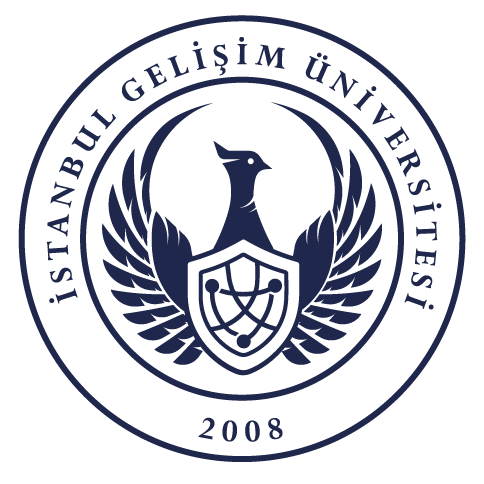 TO THE ISTANBUL GELISIM UNIVERSITYINTERNATIONAL EXCHANGE AND COOPERATION OFFICEI am from .............................................Faculty/Department/Unit.......................................          I have submitted my Erasmus+ Staff Mobility application to the different application project years/types simultaneously. My priority order is down below. Kindly submitted for your information. 1.2.                                                                                     SIGNATURE:                                                                                     NAME/SURNAME: